Area of the Curriculum – Physical – Moving and Handling Early Learning Goal: (expected to achieve by end of Reception)Children show good control and co-ordination in large and small movements. They move confidently in a range of ways, safely negotiating space. They handle equipment and tools effectively, including pencils for writing.Gross Motor – Suggested activitiesThrowing and catching a ball – hand-eye coordination Target practice – throwing a ball into a bucket Football – control over the ball when kicking Tennis – hitting the ball with a bat Climbing, and Balancing  - logs, climbing frames   Hopping and skipping 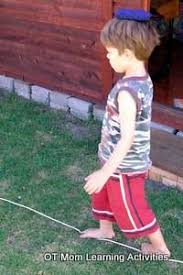 Fine MotorSuggested activitiesPencil control- write using the tripod grip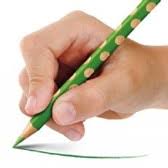 Please can your child use a writing pencil not a biroPlease practise forming the letters correctly (1 letter a day) (theschoolrun.com/video-correct-letter-formation for adults to see how to form letters)Suggestions to strengthen muscles to improve pencil controlPom poms and tweezers 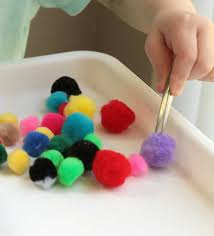 Pegs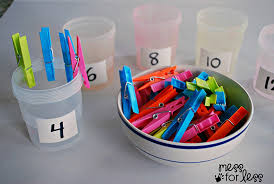 Threading pasta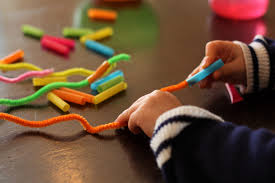 Patterns with gems/counters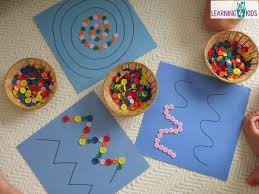 Cutting using scissorsPlaydough – see recipeArea of the Curriculum – Physical – Health and Self-Care  Early Learning Goal: (expected to achieve by end of Reception)Children know the importance for good health of physical exercise, and a healthy diet, and talk about ways to keep healthy and safe. They manage their own basic hygiene and personal needs successfully, including dressing and going to the toilet independentlySuggested activitiesDressing and undressing by themselves Keeping healthy- Eating a variety of fruit and vegetables – making a fruit salad, smoothies  or fruit/veg kebabs etc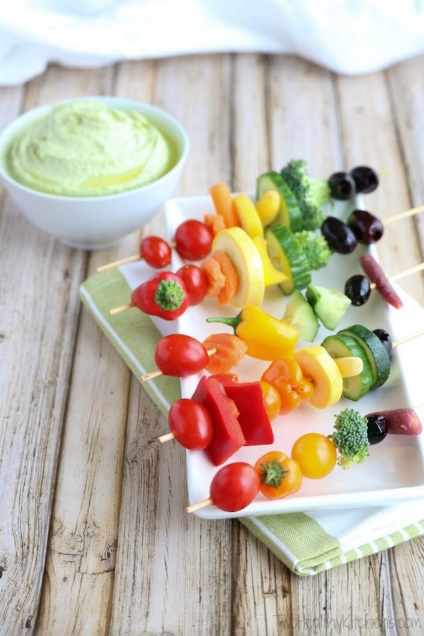 -Daily exercise – dancing to favourite songs, jog round the garden, 10 star jumps, 10 jumps, 10 touch your toes etc 5 Minute Move Kids Workout  -The Body Coach Joe Wicks on Youtube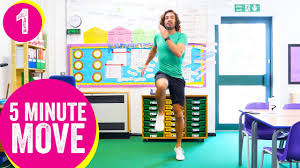 Cosmic Kids -Yoga, mindfulness and relaxation for kids. Interactive adventures which build strength, balance and confidence https://www.youtube.com/user/CosmicKidsYoga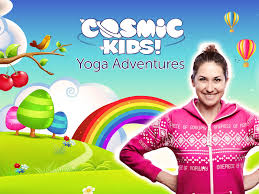 -Sleeping from NHS website  4 years night-time: 11 hours 30 minutes5 years night-time: 11 hoursBooks to read: many titles are available on YouTube 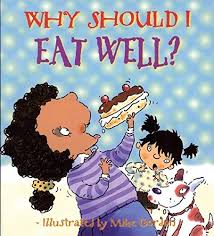 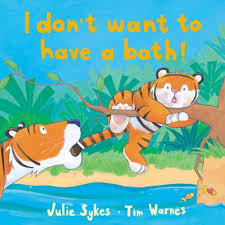 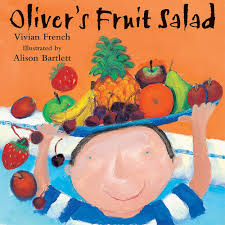 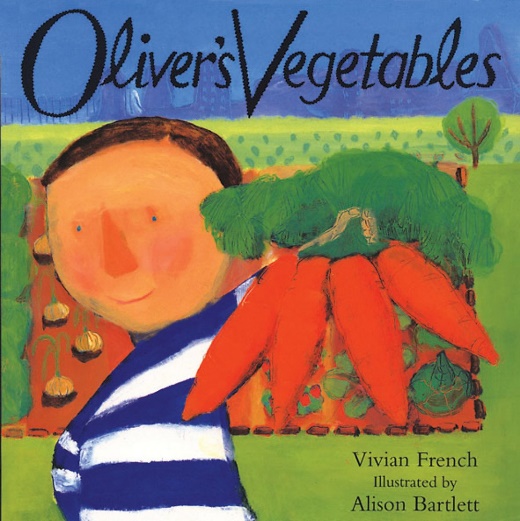 -